Charlas de Aprendizaje OLPCCharla 1:Inicio charlas 2011 2 Febrero 2011ResumenEsta primera charla del  año sirvió para reconectarnos, conocer las actividades actuales de cada país y seleccionar temas para las charlas próximas.Se pidió llenar una encuesta en doodle para la selección del día y hora más convenientes para la mayoría de los participantes de las charlas.Dentro de los temas sugeridos para las charlas de este año están: liderazgo pedagógico y características del director del centro educativo, desarrolladores de Sugar, uso del XO para agotar sus herramientas, modelo pedagógico de OLPC y cómo transmitirlo a los docentes.ParticipantesClaudia Urrea – BostonMelissa Henriquez – Miami Pacita Pena – Paraguay Mary Gomez – Paraguay Mariana Cortes – MexicoJanet Melchor – Mexico Carolina Garcia – Costa Rica Becky Young – Virgina, USA Sandra Perez– El SalvadorEnlacesEncuesta doodle: http://doodle.com/nnqpb826cbc6ccb2Fotografias Mexico: http://www.flickr.com/photos/olpc_mexico/Nueva pagina de las charlas: http://wiki.laptop.org/go/Chat_Espanol_2011Transcripción<ClaudiaU_>: buenos dias!<pacita>: Hola Claudia ya estamos?<ClaudiaU_>: hola Pacita<MelissaHT>: buenos dias Pacita<pacita>: Buen dia a todo el equipo<ClaudiaU_>: :) es bueno estar de regreso!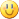 <mary>: hola a todos*** mary is now known as Guest2469<ClaudiaU_>: buenos dias Mary<ClaudiaU_>: la verdad esta fue una invitacion muy informal...<ClaudiaU_>: espero que hayan tenido un buen descanso<ClaudiaU_>: creo que algunos aun siguen en descanso!<JanetM>: Buenos días a todos, feliz año ;)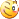 <ClaudiaU_>: buenos dias<MelissaHT>: Hola Janet<ClaudiaU_>: ya han empezado actividades?<JanetM>: Hola Melissa!<JanetM>: Aquí en Mexico iniciamos actividades desde que inicio el mes enero<ClaudiaU_>: bueno.. me alegra!<ClaudiaU_>: buenos dias para los que llegan!<CarolinaCR>: Buenos dias<Guest2469>: Si nosotros estamos a full ahora con la capacitación para los docentes de Fase II (le llamamos asi al segundo grupo que recibe las XO)<CarolinaCR>: Soy Carolina Garcia, coordinadora educativa de la Fundación Quirós Tanzi en Costa Rica<ClaudiaU_>: buenos dias Carolina, y bienvenida<Guest2469>: No se porque cambio mi nick Soy Mary<MelissaHT>: Bienvenida Carolina, gracias por acompanarnos<ClaudiaU_>: esta charla de hoy fue mas un saludo.. <ClaudiaU_>: y la bienvenida para el anio..<ClaudiaU_>: ya empezaremos con un nuevo horario, que quiero que nos ayuden a seleccionar<rdyrussia>: buenos dias<ClaudiaU_>: buenos dias Becky!<ClaudiaU_>: en el siguiente link esta la invitacion a seleccionar el horario en el siguiente link <ClaudiaU_>: http://doodle.com/nnqpb826cbc6ccb2<rdyrussia>: esta bien<CarolinaCostaRica>: perdon, pero se me desconecto la conexión. Estoy en un congreso de investigación educativa en la Universidad de Costa Rica<ClaudiaU_>: los invito a mirarlo.. ya enviare a todos en el email la informacion <CarolinaCostaRica>: la conexión está mala aquí<ClaudiaU_>: no te preocupes CarolinaCostaRica<MelissaHT>: buenos dias rdyrussia, Bienvenido a la Charla de aprendizaje! solo para registro del chat, me puedes decir quien eres y de que pais te conectas?<mariana_mx>: buenos días! .. lo logré!<ClaudiaU_>: :) bienvenida mariana_mx<rdyrussia>: Becky Young<rdyrussia>: soy de las EE UU, de Virginia<rdyrussia>: he participado en proyectos de XO en Peru y Honduras<ClaudiaU_>: Les compartia el siguiente link por que quiero que usemos esta herramienta para seleccionar el mejor horario de reuniones<ClaudiaU_>: http://doodle.com/nnqpb826cbc6ccb2<CarolinaCostaRica>: ya lo estoy revisando<MelissaHT>: vale, gracias Becky<ClaudiaU_>: (para los que entran ahora).. como se podran dar cuenta, no incluyo horario despues de las dos por las diferencias de horas con el cono sur<ClaudiaU_>: veo que va funcionando bien.. alguna pregunta?<mariana_mx>: Buenísimo! Ya llené mis sug.<MelissaHT>: janet, que tipo de actividades han hecho este mes?<MelissaHT>: Mary, disculpa pero donde se esta llevando a cabo la capacitacion que mencionaste?<mariana_mx>: Nosotros tendremos una capacitación en Tepic, Nayarit la segunda semana de Febrero. Esta capacitación la dará la gente de LearningScratch<mib_ace38w>: Que interesante esta capacitación.<MelissaHT>: oh que bien, me encantaria saber mas sobre eso mariana<mariana_mx>: Claro! La gente de LearningScratch vendrá por una semana a Tepic, Nayarit. Enseñarán a los capacitadores del equipo local cómo usar la herramienta<mariana_mx>: puedo compartirles el programa y el tríptico<MelissaHT>: excelente<mariana_mx>: la gente está muy entusiasmada, porque Scratch es uno de los programas que más les gusta, pero aún no terminan de entender hasta donde pueden llegar con ella<MelissaHT>: sip<Guest2469>: ya se anadio<mariana_mx>: aun lo usan para cosas muy simples, y desafortunadamente todavía no entregan las XO a los niños, así que tampoco pueden aprender de ellos<mariana_mx>: la siguiente semana, se replicará este taller en el Proyecto de Mazahuas<ClaudiaU_>: que bueno Mariana<mariana_mx>: ahí los niños sí estan trabajano con la herramienta y están superando a los maestros<ClaudiaU_>: no se por que no veo todos tus comentarios<mariana_mx>: sin embargo, el miedo de algunos maestros aun no les permite adoptar la herramienta al 100%<mariana_mx>: al replicar la capacitación, pensamos se van a sentr más seguros y los beneficiados serán los niños<ClaudiaU_>: cuando hablas de herramienta dices XO? no solo Scratch?<mariana_mx>: vuelvo a conectarme<mariana_mx>: listo<JanetM>: Complementando, en Nayarit es donde los niños aun no reciben la XO y donde sera el taller Scratch<ClaudiaU_>: entiendo<mariana_mx>: Y hablando del proyecto Mazahua, les comparto que estoy sorprendida del excelente trabajo que ha promovido el director de la escuela<mariana_mx>: Así es Janet, y se replicara la capacitación de Scratch la siguiente semana en el proyecto Mazahua del Estado de México<mariana_mx>: Gracias!<ClaudiaU_>: algunas caracteristicas que lo hacen especial? <CarolinaCR>: si, me gustaria saber como es la capacitacion de Scratch, ya que nosotros estamos en el planeamitno de las capacitaciones para realizar la primera entrega en Costa RIca<mariana_mx>: Si, están trabajando en una especie de "portfolio" o carpeta por niño<mariana_mx>: todo lo que realizan con la XO, lo dejan registrado en dichas carpetas<mariana_mx>: La dinámeca es aun un poco instruccionesta, especialemente en los grados de 3º y 4º, sin embargo<mariana_mx>: en los grados más pequeños es´tan cambiando a una metodología más instruccionista<mariana_mx>: perdón....más construccionista<MelissaHT>: el portfolio es digital?<mariana_mx>: en 5º y 6º, los niños usan sugar y gnome. <mariana_mx>: Ambos, cada maestro está guardando el material de cada niño en un USB<ClaudiaU_>: pero cuando hablabas del director? que lo hace especial y que crees que ha contribuido a que sea asi<mariana_mx>: también, cada niño comienza a hacerse de su propio USB<mariana_mx>: son pocos los niños que aun tienen su USB, ya que son los padres quienes se los compran<CarolinaCR>: la selección la hacen conjuntamente entonces, de acuerdo a algunos criterios?<mariana_mx>: y los recursos no les da para comprarlo de manera inmediata<mariana_mx>: pero también imprimen algunos ejemplos y los ingresan a carpetas<mariana_mx>: aquí les comparto algunas foteos: http://www.flickr.com/photos/olpc_mexico/<JanetM>: Melissa, el portafolio es fisico, es un registro que usan para mostrar los trabajos a padres y visitantes<mariana_mx>: el album es Mazahuas, enero 2011<MelissaHT>: ok, gracias<CarolinaCR>: gracias<mariana_mx>: El portfolio es físico y digital (en USB)<ClaudiaU_>: mariana_mx: me gustaria oir del director...<mariana_mx>: La intención de llevarlo impreso es porque dicha carpeta la van llevado grado con grado<mariana_mx>: El director es quien está impulsando todo. Es él quien tiene la mejor actitud y "presiona" y motiva a los maestros para que implementen las mejores ideas<mariana_mx>: cuando un maestro está haciendo un buen trabajo, lo promueve con otros maestros, aunque dice que siempre se encuentra con ciertos egos<ClaudiaU_>: que crees que lo hizo asi? es personalidad? o que cosas han pasado que lo haya motivado asi?<mariana_mx>: y de alguna manera hay profesores que no quieren compartir todo<ClaudiaU_>: me gustaria escuechar, en el caso de seleccionar o buscar trabajo con los directores<mariana_mx>: sin embargo siempre logra promover un cierto nivel de competencia sano<mariana_mx>: por lo que se van logrando cosas interesantes. <JanetM>: Aunque los maestros han mostrado gran entusiasmo por si mismos, incluso aun cuando su horario es a las 2, permanecen en la escuela mucho mas tarde<mariana_mx>: Lo mejor de todo es que esta escuea no se queda con el curriculm obligado, sino que lleva a la par del programa con las XO, varios programas más<mariana_mx>: algunos de salud bucal, otros de reciclaje y de lectura por ejemplo<mariana_mx>: de alguna manera, encuentran también la manera de conjuntarlos <mariana_mx>: Con los de lectura por ejemplo, encontré niños que estaban creando cuentos de terror<ClaudiaU_>: mariana_mx: veo el entusiasmo y motivacion en que estas<Sandra_ESA>: Hola, buen dia. Un saludo desde El Salvador<mariana_mx>: otros (en 3º) estaban realizando sus carteles publicitarios<ClaudiaU_>: pero me gustaria interrumpir para preguntar si todos han podido entrar a la herramienta de poll para seleccionar el horario<mariana_mx>: y estaban tratando de vender una casa embrujada<mariana_mx>: Si, yo ya puse mis preferencias en el poll ClaudiaU_<ClaudiaU_>: buen dia San<ClaudiaU_>: buen dia Sandra_ESA<rdyrussia>: yo tambien<CarolinaCR>: yo tambien<ClaudiaU_>: perfecto<mariana_mx>: Si CarolinaCR los criterios los están basando en el curriculum que tienen que cumplir por parte de la Secretaría de Educación<ClaudiaU_>: alguna inquietud, recomendacion con respecto al chat de este semestre??<CarolinaCR>: mariana, me gustaria saber cuales caracteristicas podrias identificar en el director que logra hacer una diferencia en la escuela. Te lo pregunto porque tendremos las entrevistas con los directores en las proximas semanas<mariana_mx>: Si ClaudiaU, ayer pensaba que personalmente me gustaría conocer más sobre los desarrolladores de algunos programas de sugar<mariana_mx>: y talvez que pudieran darnos algunos detalles del uso y como poder agotar sus herramientas<CarolinaCR>: yo soy nueva en este chat y espero poder compartir mucho con uds este semestre, estamos muy emocionados por iniciar ya en Costa Rica con la Fundacion Quiros Tanzi<mariana_mx>: para que no pasara lo mismo que a muchos nos pasa con Scratch, por ejemplo<mariana_mx>: que llegamos a un nivel que ya no avanzamos más porque no sabemos hasta donde se puede llegar...<mariana_mx>: nose...<ClaudiaU_>: CarolinaCR: bienvenida, esta es una comunidad muy linda y creo que encontraras aqui mucho apoyo<Sandra_ESA>: A mi me gustaría profundizar en el modelo pedagógico, para poder trabajar mejor con los docentes y en el caso de los directores sobre el liderazgo pedagógico<ClaudiaU_>: de Scratch vamos a trabajar, pero tal vez debemos ser mas explicitos con otras herramientas.. cuales?<CarolinaCR>: gracias, estoy segura que sí. <ClaudiaU_>: entendido Sandra_ESA<CarolinaCR>: yo tambien estoy MUY interesada en profundizar en el modelo pedagógico<CarolinaCR>: que han utilizado en los distintos países y además compartirles nuestras ideas al respecto<mariana_mx>: Si CarolinaCR, encontré un nivel de liderazgo nada impositivo. Es muy positivo. No encuentra obstáculos en las propuestas. No es el tipo de persona que dice ...."no se va a poder, es muy difícil..." sino, ¿cómo lo logro?<mariana_mx>: A todo dice que si.. <mariana_mx>: Hola Sandra_ESA!<mariana_mx>: Promueve mucho el trabajo en equipo también<CarolinaCR>: podriamos decir entonces que posee un liderazgo positivo y compartido<Sandra_ESA>: Hola Mariana<CarolinaCR>: si queremso una buena escuela, necesito una persona que lo lidere con ganas-JAVIER MURILLO de la Universidad Autonoma de Madrid<mariana_mx>: En la escuela, sólo los grupos de 5º y 6º tienen una PC en el salón con impresora, así que dividió a todos los grupos, para que cada maestro (aún de otros grados) pueda imprimir en las PC de 5º y 6ª<CarolinaCR>: esta hablando justamente de esto en el congreso en el que estoy en este momento en la universidad de Costa rica<mariana_mx>: Así es CarolinaCR<mariana_mx>: A todo le ve soluciones<ClaudiaU_>: bueno... voy a retirarme por que estoy en Miami un poco afectada con el clima en Boston<ClaudiaU_>: voy saliendo a la oficina... pero los dejo con Melissa<mariana_mx>: Suerte Claudia!<mariana_mx>: Que te sientas mejor!!!<CarolinaCR>: gracias Claudia por la invitación al chat<JanetM>: Hasta pronto, Claudia<Sandra_ESA>: Un gusto Claudia, que te mejores<mariana_mx>: Algo muy interesante es que puedes encontrar en él un toque de innovación<Sandra_ESA>: Sobre el tema de liderazgo pedagógico se ha escrito algo, no se si conocen el moviemiento de las escuelas eficaces?<mariana_mx>: yo muy poco<ClaudiaU_>: voy a mandar correo para que el resto del grupo pueda entrar sus opciones en el chat<ClaudiaU_>: nos vemos pronto<mariana_mx>: Besos<ClaudiaU_>: un abrazo a todos y bienvenidos nuevamente<Sandra_ESA>: Gracias Claudia<mariana_mx>: Gracias!<MelissaHT>: no conozco el movimiento Sandra, puedes compartirlo?<Sandra_ESA>: Es todo una investigación generada sobre factores alterables o no por los sistemas educativos, se identifican variables, se releva la información cuantitativa y cualitativa <Sandra_ESA>: y luego se esteblece un análisis estadístico para ver el peso que cada una tiene en el rendimiento académico de los grupos de estudiantes, por supuesto que esto es eminentemente cuantitatuvo<MelissaHT>: ok<MelissaHT>: alguna lectura disponible?<CarolinaCR>: sandra, yo conozco poco pero estoy en este momento en una conferencia de escuelas eficaces, luego les puedo compartir algunos links<CarolinaCR>: gracias!<Sandra_ESA>: pero se acompaña de estudios cualitativos. En ellos el rol de director es clave, el liderazgo pedagógico se ve como un elemento clave, claro esto riñe realmente con la carga administrativa que muchos llevan<MelissaHT>: si, gracias carolina<JanetM>: que interesante, Sandra, me gustaría saber mas<Sandra_ESA>: les estaré enviando algunos enlaces luego<CarolinaCR>: el expositor que estoy escuchando es javier murillo de la universidad de madrid por si les interesa está hablando de este tema<MelissaHT>: si, gracias<CarolinaCR>: gracias Sandra<Sandra_ESA>: súper, a lo mejor luego nos comentas o si se puede tener información como su presentación o ponencias<CarolinaCR>: claro! <MelissaHT>: Para los que son nuevos en la charla, les comparto el link donde se publicaran los resumenes semanales de este ano http://wiki.laptop.org/go/Chat_Espanol_2011<Sandra_ESA>: gracias Melissa<JanetM>: que bien Melissa, gracias!<MelissaHT>: Espero que nos sigan acompanando cada semana, ya que aprendemos un monton sobre todo cuando se conectan muchas personas<mariana_mx>: Cierto MelissaHT<Sandra_ESA>: Compañeras, me tengo que retirar pues tengo una reunión, el próximo miércoles nos encontramos. Gracias Melissa por el acompañamiento.<MelissaHT>: gracias a ti por participar, si hay cambios en el horario del chat, les informaremos via mail<Sandra_ESA>: Perfecto, estaré pendiente.<mariana_mx>: Abrazo Sandra_ESA<CarolinaCR>: Igualmente, esperaré el mail con la información del chat<CarolinaCR>: Un gusto conocerlas por este medio.<MelissaHT>: muy bien<MelissaHT>: igual<CarolinaCR>: Las invito a conocer de la fundación www.fundacionqt.org<mariana_mx>: Melissa, te envío por correo la agenda e info de la capacitación de Scratch<MelissaHT>: ok carolina<mariana_mx>: para que la puedas compartir si te parece OK<CarolinaCR>: yo también me tengo que ir, Saludos.<MelissaHT>: si, si, muy bien mariana<mariana_mx>: ;)<mariana_mx>: y por supuesto, estás invitadísima si quieres venir1!!!<MelissaHT>: jajjaa, claro que me gustaria! que fechas son?<mariana_mx>: del 14 al 18 d Feb<mariana_mx>: platícalo con Claudia y nos avisas si te es posible<MelissaHT>: ok, gracias, ya veremos<mariana_mx>: De acuerdo! Un abrazo y gracias!!!!!<JanetM>: Un saludo a todos<MelissaHT>: Un abrazo a todos igual, gracias por re-intregrarse hoy<MelissaHT>: hasta la prox<mariana_mx>: Buena semana!cao<MelissaHT>: Good Morning!<MelissaHT>: Perdon, buenos dias!<ClaudiaU_>: buenos dias!<pacita>: Hola Claudia ya estamos?<ClaudiaU_>: hola Pacita<MelissaHT>: buenos dias Pacita<pacita>: Buen dia a todo el equipo<ClaudiaU_>: :) es bueno estar de regreso!<mary>: hola a todos*** mary is now known as Guest2469<ClaudiaU_>: buenos dias Mary<ClaudiaU_>: la verdad esta fue una invitacion muy informal...<ClaudiaU_>: espero que hayan tenido un buen descanso<ClaudiaU_>: creo que algunos aun siguen en descanso!<JanetM>: Buenos días a todos, feliz año ;)<ClaudiaU_>: buenos dias<MelissaHT>: Hola Janet<ClaudiaU_>: ya han empezado actividades?<JanetM>: Hola Melissa!<JanetM>: Aquí en Mexico iniciamos actividades desde que inicio el mes enero<ClaudiaU_>: bueno.. me alegra!<ClaudiaU_>: buenos dias para los que llegan!<CarolinaCR>: Buenos dias<Guest2469>: Si nosotros estamos a full ahora con la capacitación para los docentes de Fase II (le llamamos asi al segundo grupo que recibe las XO)<CarolinaCR>: Soy Carolina Garcia, coordinadora educativa de la Fundación Quirós Tanzi en Costa Rica<ClaudiaU_>: buenos dias Carolina, y bienvenida<Guest2469>: No se porque cambio mi nick Soy Mary<MelissaHT>: Bienvenida Carolina, gracias por acompanarnos<ClaudiaU_>: esta charla de hoy fue mas un saludo.. <ClaudiaU_>: y la bienvenida para el anio..<ClaudiaU_>: ya empezaremos con un nuevo horario, que quiero que nos ayuden a seleccionar<rdyrussia>: buenos dias<ClaudiaU_>: buenos dias Becky!<ClaudiaU_>: en el siguiente link esta la invitacion a seleccionar el horario en el siguiente link <ClaudiaU_>: http://doodle.com/nnqpb826cbc6ccb2<rdyrussia>: esta bien<CarolinaCostaRica>: perdon, pero se me desconecto la conexión. Estoy en un congreso de investigación educativa en la Universidad de Costa Rica<ClaudiaU_>: los invito a mirarlo.. ya enviare a todos en el email la informacion <CarolinaCostaRica>: la conexión está mala aquí<ClaudiaU_>: no te preocupes CarolinaCostaRica<MelissaHT>: buenos dias rdyrussia, Bienvenido a la Charla de aprendizaje! solo para registro del chat, me puedes decir quien eres y de que pais te conectas?<mariana_mx>: buenos días! .. lo logré!<ClaudiaU_>: :) bienvenida mariana_mx<rdyrussia>: Becky Young<rdyrussia>: soy de las EE UU, de Virginia<rdyrussia>: he participado en proyectos de XO en Peru y Honduras<ClaudiaU_>: Les compartia el siguiente link por que quiero que usemos esta herramienta para seleccionar el mejor horario de reuniones<ClaudiaU_>: http://doodle.com/nnqpb826cbc6ccb2<CarolinaCostaRica>: ya lo estoy revisando<MelissaHT>: vale, gracias Becky<ClaudiaU_>: (para los que entran ahora).. como se podran dar cuenta, no incluyo horario despues de las dos por las diferencias de horas con el cono sur<ClaudiaU_>: veo que va funcionando bien.. alguna pregunta?<mariana_mx>: Buenísimo! Ya llené mis sug.<MelissaHT>: janet, que tipo de actividades han hecho este mes?<MelissaHT>: Mary, disculpa pero donde se esta llevando a cabo la capacitacion que mencionaste?<mariana_mx>: Nosotros tendremos una capacitación en Tepic, Nayarit la segunda semana de Febrero. Esta capacitación la dará la gente de LearningScratch<mib_ace38w>: Que interesante esta capacitación.<MelissaHT>: oh que bien, me encantaria saber mas sobre eso mariana<mariana_mx>: Claro! La gente de LearningScratch vendrá por una semana a Tepic, Nayarit. Enseñarán a los capacitadores del equipo local cómo usar la herramienta<mariana_mx>: puedo compartirles el programa y el tríptico<MelissaHT>: excelente<mariana_mx>: la gente está muy entusiasmada, porque Scratch es uno de los programas que más les gusta, pero aún no terminan de entender hasta donde pueden llegar con ella<MelissaHT>: sip<Guest2469>: ya se anadio<mariana_mx>: aun lo usan para cosas muy simples, y desafortunadamente todavía no entregan las XO a los niños, así que tampoco pueden aprender de ellos<mariana_mx>: la siguiente semana, se replicará este taller en el Proyecto de Mazahuas<ClaudiaU_>: que bueno Mariana<mariana_mx>: ahí los niños sí estan trabajano con la herramienta y están superando a los maestros<ClaudiaU_>: no se por que no veo todos tus comentarios<mariana_mx>: sin embargo, el miedo de algunos maestros aun no les permite adoptar la herramienta al 100%<mariana_mx>: al replicar la capacitación, pensamos se van a sentr más seguros y los beneficiados serán los niños<ClaudiaU_>: cuando hablas de herramienta dices XO? no solo Scratch?<mariana_mx>: vuelvo a conectarme<mariana_mx>: listo<JanetM>: Complementando, en Nayarit es donde los niños aun no reciben la XO y donde sera el taller Scratch<ClaudiaU_>: entiendo<mariana_mx>: Y hablando del proyecto Mazahua, les comparto que estoy sorprendida del excelente trabajo que ha promovido el director de la escuela<mariana_mx>: Así es Janet, y se replicara la capacitación de Scratch la siguiente semana en el proyecto Mazahua del Estado de México<mariana_mx>: Gracias!<ClaudiaU_>: algunas caracteristicas que lo hacen especial? <CarolinaCR>: si, me gustaria saber como es la capacitacion de Scratch, ya que nosotros estamos en el planeamitno de las capacitaciones para realizar la primera entrega en Costa RIca<mariana_mx>: Si, están trabajando en una especie de "portfolio" o carpeta por niño<mariana_mx>: todo lo que realizan con la XO, lo dejan registrado en dichas carpetas<mariana_mx>: La dinámeca es aun un poco instruccionesta, especialemente en los grados de 3º y 4º, sin embargo<mariana_mx>: en los grados más pequeños es´tan cambiando a una metodología más instruccionista<mariana_mx>: perdón....más construccionista<MelissaHT>: el portfolio es digital?<mariana_mx>: en 5º y 6º, los niños usan sugar y gnome. <mariana_mx>: Ambos, cada maestro está guardando el material de cada niño en un USB<ClaudiaU_>: pero cuando hablabas del director? que lo hace especial y que crees que ha contribuido a que sea asi<mariana_mx>: también, cada niño comienza a hacerse de su propio USB<mariana_mx>: son pocos los niños que aun tienen su USB, ya que son los padres quienes se los compran<CarolinaCR>: la selección la hacen conjuntamente entonces, de acuerdo a algunos criterios?<mariana_mx>: y los recursos no les da para comprarlo de manera inmediata<mariana_mx>: pero también imprimen algunos ejemplos y los ingresan a carpetas<mariana_mx>: aquí les comparto algunas foteos: http://www.flickr.com/photos/olpc_mexico/<JanetM>: Melissa, el portafolio es fisico, es un registro que usan para mostrar los trabajos a padres y visitantes<mariana_mx>: el album es Mazahuas, enero 2011<MelissaHT>: ok, gracias<CarolinaCR>: gracias<mariana_mx>: El portfolio es físico y digital (en USB)<ClaudiaU_>: mariana_mx: me gustaria oir del director...<mariana_mx>: La intención de llevarlo impreso es porque dicha carpeta la van llevado grado con grado<mariana_mx>: El director es quien está impulsando todo. Es él quien tiene la mejor actitud y "presiona" y motiva a los maestros para que implementen las mejores ideas<mariana_mx>: cuando un maestro está haciendo un buen trabajo, lo promueve con otros maestros, aunque dice que siempre se encuentra con ciertos egos<ClaudiaU_>: que crees que lo hizo asi? es personalidad? o que cosas han pasado que lo haya motivado asi?<mariana_mx>: y de alguna manera hay profesores que no quieren compartir todo<ClaudiaU_>: me gustaria escuechar, en el caso de seleccionar o buscar trabajo con los directores<mariana_mx>: sin embargo siempre logra promover un cierto nivel de competencia sano<mariana_mx>: por lo que se van logrando cosas interesantes. <JanetM>: Aunque los maestros han mostrado gran entusiasmo por si mismos, incluso aun cuando su horario es a las 2, permanecen en la escuela mucho mas tarde<mariana_mx>: Lo mejor de todo es que esta escuea no se queda con el curriculm obligado, sino que lleva a la par del programa con las XO, varios programas más<mariana_mx>: algunos de salud bucal, otros de reciclaje y de lectura por ejemplo<mariana_mx>: de alguna manera, encuentran también la manera de conjuntarlos <mariana_mx>: Con los de lectura por ejemplo, encontré niños que estaban creando cuentos de terror<ClaudiaU_>: mariana_mx: veo el entusiasmo y motivacion en que estas<Sandra_ESA>: Hola, buen dia. Un saludo desde El Salvador<mariana_mx>: otros (en 3º) estaban realizando sus carteles publicitarios<ClaudiaU_>: pero me gustaria interrumpir para preguntar si todos han podido entrar a la herramienta de poll para seleccionar el horario<mariana_mx>: y estaban tratando de vender una casa embrujada<mariana_mx>: Si, yo ya puse mis preferencias en el poll ClaudiaU_<ClaudiaU_>: buen dia San<ClaudiaU_>: buen dia Sandra_ESA<rdyrussia>: yo tambien<CarolinaCR>: yo tambien<ClaudiaU_>: perfecto<mariana_mx>: Si CarolinaCR los criterios los están basando en el curriculum que tienen que cumplir por parte de la Secretaría de Educación<ClaudiaU_>: alguna inquietud, recomendacion con respecto al chat de este semestre??<CarolinaCR>: mariana, me gustaria saber cuales caracteristicas podrias identificar en el director que logra hacer una diferencia en la escuela. Te lo pregunto porque tendremos las entrevistas con los directores en las proximas semanas<mariana_mx>: Si ClaudiaU, ayer pensaba que personalmente me gustaría conocer más sobre los desarrolladores de algunos programas de sugar<mariana_mx>: y talvez que pudieran darnos algunos detalles del uso y como poder agotar sus herramientas<CarolinaCR>: yo soy nueva en este chat y espero poder compartir mucho con uds este semestre, estamos muy emocionados por iniciar ya en Costa Rica con la Fundacion Quiros Tanzi<mariana_mx>: para que no pasara lo mismo que a muchos nos pasa con Scratch, por ejemplo<mariana_mx>: que llegamos a un nivel que ya no avanzamos más porque no sabemos hasta donde se puede llegar...<mariana_mx>: nose...<ClaudiaU_>: CarolinaCR: bienvenida, esta es una comunidad muy linda y creo que encontraras aqui mucho apoyo<Sandra_ESA>: A mi me gustaría profundizar en el modelo pedagógico, para poder trabajar mejor con los docentes y en el caso de los directores sobre el liderazgo pedagógico<ClaudiaU_>: de Scratch vamos a trabajar, pero tal vez debemos ser mas explicitos con otras herramientas.. cuales?<CarolinaCR>: gracias, estoy segura que sí. <ClaudiaU_>: entendido Sandra_ESA<CarolinaCR>: yo tambien estoy MUY interesada en profundizar en el modelo pedagógico<CarolinaCR>: que han utilizado en los distintos países y además compartirles nuestras ideas al respecto<mariana_mx>: Si CarolinaCR, encontré un nivel de liderazgo nada impositivo. Es muy positivo. No encuentra obstáculos en las propuestas. No es el tipo de persona que dice ...."no se va a poder, es muy difícil..." sino, ¿cómo lo logro?<mariana_mx>: A todo dice que si.. <mariana_mx>: Hola Sandra_ESA!<mariana_mx>: Promueve mucho el trabajo en equipo también<CarolinaCR>: podriamos decir entonces que posee un liderazgo positivo y compartido<Sandra_ESA>: Hola Mariana<CarolinaCR>: si queremso una buena escuela, necesito una persona que lo lidere con ganas-JAVIER MURILLO de la Universidad Autonoma de Madrid<mariana_mx>: En la escuela, sólo los grupos de 5º y 6º tienen una PC en el salón con impresora, así que dividió a todos los grupos, para que cada maestro (aún de otros grados) pueda imprimir en las PC de 5º y 6ª<CarolinaCR>: esta hablando justamente de esto en el congreso en el que estoy en este momento en la universidad de Costa rica<mariana_mx>: Así es CarolinaCR<mariana_mx>: A todo le ve soluciones<ClaudiaU_>: bueno... voy a retirarme por que estoy en Miami un poco afectada con el clima en Boston<ClaudiaU_>: voy saliendo a la oficina... pero los dejo con Melissa<mariana_mx>: Suerte Claudia!<mariana_mx>: Que te sientas mejor!!!<CarolinaCR>: gracias Claudia por la invitación al chat<JanetM>: Hasta pronto, Claudia<Sandra_ESA>: Un gusto Claudia, que te mejores<mariana_mx>: Algo muy interesante es que puedes encontrar en él un toque de innovación<Sandra_ESA>: Sobre el tema de liderazgo pedagógico se ha escrito algo, no se si conocen el moviemiento de las escuelas eficaces?<mariana_mx>: yo muy poco<ClaudiaU_>: voy a mandar correo para que el resto del grupo pueda entrar sus opciones en el chat<ClaudiaU_>: nos vemos pronto<mariana_mx>: Besos<ClaudiaU_>: un abrazo a todos y bienvenidos nuevamente<Sandra_ESA>: Gracias Claudia<mariana_mx>: Gracias!<MelissaHT>: no conozco el movimiento Sandra, puedes compartirlo?<Sandra_ESA>: Es todo una investigación generada sobre factores alterables o no por los sistemas educativos, se identifican variables, se releva la información cuantitativa y cualitativa <Sandra_ESA>: y luego se esteblece un análisis estadístico para ver el peso que cada una tiene en el rendimiento académico de los grupos de estudiantes, por supuesto que esto es eminentemente cuantitatuvo<MelissaHT>: ok<MelissaHT>: alguna lectura disponible?<CarolinaCR>: sandra, yo conozco poco pero estoy en este momento en una conferencia de escuelas eficaces, luego les puedo compartir algunos links<CarolinaCR>: gracias!<Sandra_ESA>: pero se acompaña de estudios cualitativos. En ellos el rol de director es clave, el liderazgo pedagógico se ve como un elemento clave, claro esto riñe realmente con la carga administrativa que muchos llevan<MelissaHT>: si, gracias carolina<JanetM>: que interesante, Sandra, me gustaría saber mas<Sandra_ESA>: les estaré enviando algunos enlaces luego<CarolinaCR>: el expositor que estoy escuchando es javier murillo de la universidad de madrid por si les interesa está hablando de este tema<MelissaHT>: si, gracias<CarolinaCR>: gracias Sandra<Sandra_ESA>: súper, a lo mejor luego nos comentas o si se puede tener información como su presentación o ponencias<CarolinaCR>: claro! <MelissaHT>: Para los que son nuevos en la charla, les comparto el link donde se publicaran los resumenes semanales de este ano http://wiki.laptop.org/go/Chat_Espanol_2011<Sandra_ESA>: gracias Melissa<JanetM>: que bien Melissa, gracias!<MelissaHT>: Espero que nos sigan acompanando cada semana, ya que aprendemos un monton sobre todo cuando se conectan muchas personas<mariana_mx>: Cierto MelissaHT<Sandra_ESA>: Compañeras, me tengo que retirar pues tengo una reunión, el próximo miércoles nos encontramos. Gracias Melissa por el acompañamiento.<MelissaHT>: gracias a ti por participar, si hay cambios en el horario del chat, les informaremos via mail<Sandra_ESA>: Perfecto, estaré pendiente.<mariana_mx>: Abrazo Sandra_ESA<CarolinaCR>: Igualmente, esperaré el mail con la información del chat<CarolinaCR>: Un gusto conocerlas por este medio.<MelissaHT>: muy bien<MelissaHT>: igual<CarolinaCR>: Las invito a conocer de la fundación www.fundacionqt.org<mariana_mx>: Melissa, te envío por correo la agenda e info de la capacitación de Scratch<MelissaHT>: ok carolina<mariana_mx>: para que la puedas compartir si te parece OK<CarolinaCR>: yo también me tengo que ir, Saludos.<MelissaHT>: si, si, muy bien mariana<mariana_mx>: ;)<mariana_mx>: y por supuesto, estás invitadísima si quieres venir1!!!<MelissaHT>: jajjaa, claro que me gustaria! que fechas son?<mariana_mx>: del 14 al 18 d Feb<mariana_mx>: platícalo con Claudia y nos avisas si te es posible<MelissaHT>: ok, gracias, ya veremos<mariana_mx>: De acuerdo! Un abrazo y gracias!!!!!<JanetM>: Un saludo a todos<MelissaHT>: Un abrazo a todos igual, gracias por re-intregrarse hoy<MelissaHT>: hasta la prox<mariana_mx>: Buena semana!cao<MelissaHT>: Good Morning!<MelissaHT>: Perdon, buenos dias!<ClaudiaU_>: buenos dias!<pacita>: Hola Claudia ya estamos?<ClaudiaU_>: hola Pacita<MelissaHT>: buenos dias Pacita<pacita>: Buen dia a todo el equipo<ClaudiaU_>: :) es bueno estar de regreso!<mary>: hola a todos*** mary is now known as Guest2469<ClaudiaU_>: buenos dias Mary<ClaudiaU_>: la verdad esta fue una invitacion muy informal...<ClaudiaU_>: espero que hayan tenido un buen descanso<ClaudiaU_>: creo que algunos aun siguen en descanso!<JanetM>: Buenos días a todos, feliz año ;)<ClaudiaU_>: buenos dias<MelissaHT>: Hola Janet<ClaudiaU_>: ya han empezado actividades?<JanetM>: Hola Melissa!<JanetM>: Aquí en Mexico iniciamos actividades desde que inicio el mes enero<ClaudiaU_>: bueno.. me alegra!<ClaudiaU_>: buenos dias para los que llegan!<CarolinaCR>: Buenos dias<Guest2469>: Si nosotros estamos a full ahora con la capacitación para los docentes de Fase II (le llamamos asi al segundo grupo que recibe las XO)<CarolinaCR>: Soy Carolina Garcia, coordinadora educativa de la Fundación Quirós Tanzi en Costa Rica<ClaudiaU_>: buenos dias Carolina, y bienvenida<Guest2469>: No se porque cambio mi nick Soy Mary<MelissaHT>: Bienvenida Carolina, gracias por acompanarnos<ClaudiaU_>: esta charla de hoy fue mas un saludo.. <ClaudiaU_>: y la bienvenida para el anio..<ClaudiaU_>: ya empezaremos con un nuevo horario, que quiero que nos ayuden a seleccionar<rdyrussia>: buenos dias<ClaudiaU_>: buenos dias Becky!<ClaudiaU_>: en el siguiente link esta la invitacion a seleccionar el horario en el siguiente link <ClaudiaU_>: http://doodle.com/nnqpb826cbc6ccb2<rdyrussia>: esta bien<CarolinaCostaRica>: perdon, pero se me desconecto la conexión. Estoy en un congreso de investigación educativa en la Universidad de Costa Rica<ClaudiaU_>: los invito a mirarlo.. ya enviare a todos en el email la informacion <CarolinaCostaRica>: la conexión está mala aquí<ClaudiaU_>: no te preocupes CarolinaCostaRica<MelissaHT>: buenos dias rdyrussia, Bienvenido a la Charla de aprendizaje! solo para registro del chat, me puedes decir quien eres y de que pais te conectas?<mariana_mx>: buenos días! .. lo logré!<ClaudiaU_>: :) bienvenida mariana_mx<rdyrussia>: Becky Young<rdyrussia>: soy de las EE UU, de Virginia<rdyrussia>: he participado en proyectos de XO en Peru y Honduras<ClaudiaU_>: Les compartia el siguiente link por que quiero que usemos esta herramienta para seleccionar el mejor horario de reuniones<ClaudiaU_>: http://doodle.com/nnqpb826cbc6ccb2<CarolinaCostaRica>: ya lo estoy revisando<MelissaHT>: vale, gracias Becky<ClaudiaU_>: (para los que entran ahora).. como se podran dar cuenta, no incluyo horario despues de las dos por las diferencias de horas con el cono sur<ClaudiaU_>: veo que va funcionando bien.. alguna pregunta?<mariana_mx>: Buenísimo! Ya llené mis sug.<MelissaHT>: janet, que tipo de actividades han hecho este mes?<MelissaHT>: Mary, disculpa pero donde se esta llevando a cabo la capacitacion que mencionaste?<mariana_mx>: Nosotros tendremos una capacitación en Tepic, Nayarit la segunda semana de Febrero. Esta capacitación la dará la gente de LearningScratch<mib_ace38w>: Que interesante esta capacitación.<MelissaHT>: oh que bien, me encantaria saber mas sobre eso mariana<mariana_mx>: Claro! La gente de LearningScratch vendrá por una semana a Tepic, Nayarit. Enseñarán a los capacitadores del equipo local cómo usar la herramienta<mariana_mx>: puedo compartirles el programa y el tríptico<MelissaHT>: excelente<mariana_mx>: la gente está muy entusiasmada, porque Scratch es uno de los programas que más les gusta, pero aún no terminan de entender hasta donde pueden llegar con ella<MelissaHT>: sip<Guest2469>: ya se anadio<mariana_mx>: aun lo usan para cosas muy simples, y desafortunadamente todavía no entregan las XO a los niños, así que tampoco pueden aprender de ellos<mariana_mx>: la siguiente semana, se replicará este taller en el Proyecto de Mazahuas<ClaudiaU_>: que bueno Mariana<mariana_mx>: ahí los niños sí estan trabajano con la herramienta y están superando a los maestros<ClaudiaU_>: no se por que no veo todos tus comentarios<mariana_mx>: sin embargo, el miedo de algunos maestros aun no les permite adoptar la herramienta al 100%<mariana_mx>: al replicar la capacitación, pensamos se van a sentr más seguros y los beneficiados serán los niños<ClaudiaU_>: cuando hablas de herramienta dices XO? no solo Scratch?<mariana_mx>: vuelvo a conectarme<mariana_mx>: listo<JanetM>: Complementando, en Nayarit es donde los niños aun no reciben la XO y donde sera el taller Scratch<ClaudiaU_>: entiendo<mariana_mx>: Y hablando del proyecto Mazahua, les comparto que estoy sorprendida del excelente trabajo que ha promovido el director de la escuela<mariana_mx>: Así es Janet, y se replicara la capacitación de Scratch la siguiente semana en el proyecto Mazahua del Estado de México<mariana_mx>: Gracias!<ClaudiaU_>: algunas caracteristicas que lo hacen especial? <CarolinaCR>: si, me gustaria saber como es la capacitacion de Scratch, ya que nosotros estamos en el planeamitno de las capacitaciones para realizar la primera entrega en Costa RIca<mariana_mx>: Si, están trabajando en una especie de "portfolio" o carpeta por niño<mariana_mx>: todo lo que realizan con la XO, lo dejan registrado en dichas carpetas<mariana_mx>: La dinámeca es aun un poco instruccionesta, especialemente en los grados de 3º y 4º, sin embargo<mariana_mx>: en los grados más pequeños es´tan cambiando a una metodología más instruccionista<mariana_mx>: perdón....más construccionista<MelissaHT>: el portfolio es digital?<mariana_mx>: en 5º y 6º, los niños usan sugar y gnome. <mariana_mx>: Ambos, cada maestro está guardando el material de cada niño en un USB<ClaudiaU_>: pero cuando hablabas del director? que lo hace especial y que crees que ha contribuido a que sea asi<mariana_mx>: también, cada niño comienza a hacerse de su propio USB<mariana_mx>: son pocos los niños que aun tienen su USB, ya que son los padres quienes se los compran<CarolinaCR>: la selección la hacen conjuntamente entonces, de acuerdo a algunos criterios?<mariana_mx>: y los recursos no les da para comprarlo de manera inmediata<mariana_mx>: pero también imprimen algunos ejemplos y los ingresan a carpetas<mariana_mx>: aquí les comparto algunas foteos: http://www.flickr.com/photos/olpc_mexico/<JanetM>: Melissa, el portafolio es fisico, es un registro que usan para mostrar los trabajos a padres y visitantes<mariana_mx>: el album es Mazahuas, enero 2011<MelissaHT>: ok, gracias<CarolinaCR>: gracias<mariana_mx>: El portfolio es físico y digital (en USB)<ClaudiaU_>: mariana_mx: me gustaria oir del director...<mariana_mx>: La intención de llevarlo impreso es porque dicha carpeta la van llevado grado con grado<mariana_mx>: El director es quien está impulsando todo. Es él quien tiene la mejor actitud y "presiona" y motiva a los maestros para que implementen las mejores ideas<mariana_mx>: cuando un maestro está haciendo un buen trabajo, lo promueve con otros maestros, aunque dice que siempre se encuentra con ciertos egos<ClaudiaU_>: que crees que lo hizo asi? es personalidad? o que cosas han pasado que lo haya motivado asi?<mariana_mx>: y de alguna manera hay profesores que no quieren compartir todo<ClaudiaU_>: me gustaria escuechar, en el caso de seleccionar o buscar trabajo con los directores<mariana_mx>: sin embargo siempre logra promover un cierto nivel de competencia sano<mariana_mx>: por lo que se van logrando cosas interesantes. <JanetM>: Aunque los maestros han mostrado gran entusiasmo por si mismos, incluso aun cuando su horario es a las 2, permanecen en la escuela mucho mas tarde<mariana_mx>: Lo mejor de todo es que esta escuea no se queda con el curriculm obligado, sino que lleva a la par del programa con las XO, varios programas más<mariana_mx>: algunos de salud bucal, otros de reciclaje y de lectura por ejemplo<mariana_mx>: de alguna manera, encuentran también la manera de conjuntarlos <mariana_mx>: Con los de lectura por ejemplo, encontré niños que estaban creando cuentos de terror<ClaudiaU_>: mariana_mx: veo el entusiasmo y motivacion en que estas<Sandra_ESA>: Hola, buen dia. Un saludo desde El Salvador<mariana_mx>: otros (en 3º) estaban realizando sus carteles publicitarios<ClaudiaU_>: pero me gustaria interrumpir para preguntar si todos han podido entrar a la herramienta de poll para seleccionar el horario<mariana_mx>: y estaban tratando de vender una casa embrujada<mariana_mx>: Si, yo ya puse mis preferencias en el poll ClaudiaU_<ClaudiaU_>: buen dia San<ClaudiaU_>: buen dia Sandra_ESA<rdyrussia>: yo tambien<CarolinaCR>: yo tambien<ClaudiaU_>: perfecto<mariana_mx>: Si CarolinaCR los criterios los están basando en el curriculum que tienen que cumplir por parte de la Secretaría de Educación<ClaudiaU_>: alguna inquietud, recomendacion con respecto al chat de este semestre??<CarolinaCR>: mariana, me gustaria saber cuales caracteristicas podrias identificar en el director que logra hacer una diferencia en la escuela. Te lo pregunto porque tendremos las entrevistas con los directores en las proximas semanas<mariana_mx>: Si ClaudiaU, ayer pensaba que personalmente me gustaría conocer más sobre los desarrolladores de algunos programas de sugar<mariana_mx>: y talvez que pudieran darnos algunos detalles del uso y como poder agotar sus herramientas<CarolinaCR>: yo soy nueva en este chat y espero poder compartir mucho con uds este semestre, estamos muy emocionados por iniciar ya en Costa Rica con la Fundacion Quiros Tanzi<mariana_mx>: para que no pasara lo mismo que a muchos nos pasa con Scratch, por ejemplo<mariana_mx>: que llegamos a un nivel que ya no avanzamos más porque no sabemos hasta donde se puede llegar...<mariana_mx>: nose...<ClaudiaU_>: CarolinaCR: bienvenida, esta es una comunidad muy linda y creo que encontraras aqui mucho apoyo<Sandra_ESA>: A mi me gustaría profundizar en el modelo pedagógico, para poder trabajar mejor con los docentes y en el caso de los directores sobre el liderazgo pedagógico<ClaudiaU_>: de Scratch vamos a trabajar, pero tal vez debemos ser mas explicitos con otras herramientas.. cuales?<CarolinaCR>: gracias, estoy segura que sí. <ClaudiaU_>: entendido Sandra_ESA<CarolinaCR>: yo tambien estoy MUY interesada en profundizar en el modelo pedagógico<CarolinaCR>: que han utilizado en los distintos países y además compartirles nuestras ideas al respecto<mariana_mx>: Si CarolinaCR, encontré un nivel de liderazgo nada impositivo. Es muy positivo. No encuentra obstáculos en las propuestas. No es el tipo de persona que dice ...."no se va a poder, es muy difícil..." sino, ¿cómo lo logro?<mariana_mx>: A todo dice que si.. <mariana_mx>: Hola Sandra_ESA!<mariana_mx>: Promueve mucho el trabajo en equipo también<CarolinaCR>: podriamos decir entonces que posee un liderazgo positivo y compartido<Sandra_ESA>: Hola Mariana<CarolinaCR>: si queremso una buena escuela, necesito una persona que lo lidere con ganas-JAVIER MURILLO de la Universidad Autonoma de Madrid<mariana_mx>: En la escuela, sólo los grupos de 5º y 6º tienen una PC en el salón con impresora, así que dividió a todos los grupos, para que cada maestro (aún de otros grados) pueda imprimir en las PC de 5º y 6ª<CarolinaCR>: esta hablando justamente de esto en el congreso en el que estoy en este momento en la universidad de Costa rica<mariana_mx>: Así es CarolinaCR<mariana_mx>: A todo le ve soluciones<ClaudiaU_>: bueno... voy a retirarme por que estoy en Miami un poco afectada con el clima en Boston<ClaudiaU_>: voy saliendo a la oficina... pero los dejo con Melissa<mariana_mx>: Suerte Claudia!<mariana_mx>: Que te sientas mejor!!!<CarolinaCR>: gracias Claudia por la invitación al chat<JanetM>: Hasta pronto, Claudia<Sandra_ESA>: Un gusto Claudia, que te mejores<mariana_mx>: Algo muy interesante es que puedes encontrar en él un toque de innovación<Sandra_ESA>: Sobre el tema de liderazgo pedagógico se ha escrito algo, no se si conocen el moviemiento de las escuelas eficaces?<mariana_mx>: yo muy poco<ClaudiaU_>: voy a mandar correo para que el resto del grupo pueda entrar sus opciones en el chat<ClaudiaU_>: nos vemos pronto<mariana_mx>: Besos<ClaudiaU_>: un abrazo a todos y bienvenidos nuevamente<Sandra_ESA>: Gracias Claudia<mariana_mx>: Gracias!<MelissaHT>: no conozco el movimiento Sandra, puedes compartirlo?<Sandra_ESA>: Es todo una investigación generada sobre factores alterables o no por los sistemas educativos, se identifican variables, se releva la información cuantitativa y cualitativa <Sandra_ESA>: y luego se esteblece un análisis estadístico para ver el peso que cada una tiene en el rendimiento académico de los grupos de estudiantes, por supuesto que esto es eminentemente cuantitatuvo<MelissaHT>: ok<MelissaHT>: alguna lectura disponible?<CarolinaCR>: sandra, yo conozco poco pero estoy en este momento en una conferencia de escuelas eficaces, luego les puedo compartir algunos links<CarolinaCR>: gracias!<Sandra_ESA>: pero se acompaña de estudios cualitativos. En ellos el rol de director es clave, el liderazgo pedagógico se ve como un elemento clave, claro esto riñe realmente con la carga administrativa que muchos llevan<MelissaHT>: si, gracias carolina<JanetM>: que interesante, Sandra, me gustaría saber mas<Sandra_ESA>: les estaré enviando algunos enlaces luego<CarolinaCR>: el expositor que estoy escuchando es javier murillo de la universidad de madrid por si les interesa está hablando de este tema<MelissaHT>: si, gracias<CarolinaCR>: gracias Sandra<Sandra_ESA>: súper, a lo mejor luego nos comentas o si se puede tener información como su presentación o ponencias<CarolinaCR>: claro! <MelissaHT>: Para los que son nuevos en la charla, les comparto el link donde se publicaran los resumenes semanales de este ano http://wiki.laptop.org/go/Chat_Espanol_2011<Sandra_ESA>: gracias Melissa<JanetM>: que bien Melissa, gracias!<MelissaHT>: Espero que nos sigan acompanando cada semana, ya que aprendemos un monton sobre todo cuando se conectan muchas personas<mariana_mx>: Cierto MelissaHT<Sandra_ESA>: Compañeras, me tengo que retirar pues tengo una reunión, el próximo miércoles nos encontramos. Gracias Melissa por el acompañamiento.<MelissaHT>: gracias a ti por participar, si hay cambios en el horario del chat, les informaremos via mail<Sandra_ESA>: Perfecto, estaré pendiente.<mariana_mx>: Abrazo Sandra_ESA<CarolinaCR>: Igualmente, esperaré el mail con la información del chat<CarolinaCR>: Un gusto conocerlas por este medio.<MelissaHT>: muy bien<MelissaHT>: igual<CarolinaCR>: Las invito a conocer de la fundación www.fundacionqt.org<mariana_mx>: Melissa, te envío por correo la agenda e info de la capacitación de Scratch<MelissaHT>: ok carolina<mariana_mx>: para que la puedas compartir si te parece OK<CarolinaCR>: yo también me tengo que ir, Saludos.<MelissaHT>: si, si, muy bien mariana<mariana_mx>: ;)<mariana_mx>: y por supuesto, estás invitadísima si quieres venir1!!!<MelissaHT>: jajjaa, claro que me gustaria! que fechas son?<mariana_mx>: del 14 al 18 d Feb<mariana_mx>: platícalo con Claudia y nos avisas si te es posible<MelissaHT>: ok, gracias, ya veremos<mariana_mx>: De acuerdo! Un abrazo y gracias!!!!!<JanetM>: Un saludo a todos<MelissaHT>: Un abrazo a todos igual, gracias por re-intregrarse hoy<MelissaHT>: hasta la prox<mariana_mx>: Buena semana!cao